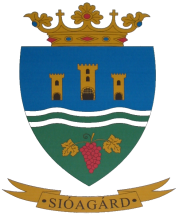 ElőterjesztésSióagárd Község Önkormányzata Képviselő-testületének2018 április 26-án tartandó rendes ülésére 2. számú napirendTárgy: Helyi önszerveződő közösségek 2018. évi támogatásának pályázati kiírásaElőterjesztő és előadó: Gerő Attila polgármester Az előterjesztést készítette: dr. Solymár Anna Virág aljegyző,Tisztelt Képviselő-testület!Sióagárd Község Önkormányzatának Képviselő-testülete a 2018-es költségvetésében is igyekszik lehetőséget biztosítani az önszerveződő közösségek pénzügyi támogatására. 2018. május 11-ei benyújtási határidő megjelölésével 10 civil szervezetet keresünk meg tájékoztató levéllel és pályázati adatlappal.A költségvetésben erre előirányzott összeg 2.710.000 forint.Határozati javaslat…./2018. (IV.26.) képviselő-testületi határozat a helyi önszerveződő közösségek 2018. évi pénzügyi támogatási pályázata kiírásáról Sióagárd Község Önkormányzatának Képviselő testülete akként döntött, hogy a helyi önszerveződő közösségek részére alaptevékenységük támogatására-a helyi önszerveződő közösségek pénzügyi támogatásának rendjéről szóló 5/2014. (III.11.) önkormányzati rendelet szabályi szerinti pályázatot ír ki.2017. évben az e célra fordított keretösszeg maximális mértéke 2.710.000.- forint. a pályázat benyújtási határideje: 2017. május 11. napja. felkéri a polgármestert, hogy az érintettek értesítéséről és a pályázati adatlapok kiküldéséről gondoskodjon.Határidő: 2018. május 11.Felelős: Gerő Attila polgármesterSióagárd, 2018. április 23.				Gerő Attila sk.polgármester